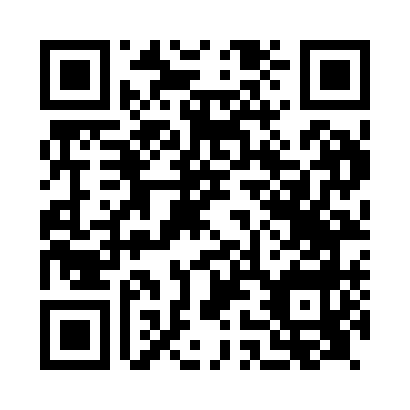 Prayer times for Honington, Lincolnshire, UKMon 1 Jul 2024 - Wed 31 Jul 2024High Latitude Method: Angle Based RulePrayer Calculation Method: Islamic Society of North AmericaAsar Calculation Method: HanafiPrayer times provided by https://www.salahtimes.comDateDayFajrSunriseDhuhrAsrMaghribIsha1Mon2:544:411:066:469:3111:192Tue2:544:421:076:469:3111:193Wed2:554:431:076:469:3011:184Thu2:554:441:076:459:3011:185Fri2:564:451:076:459:2911:186Sat2:564:461:076:459:2811:187Sun2:574:471:076:459:2811:178Mon2:584:481:086:449:2711:179Tue2:584:491:086:449:2611:1710Wed2:594:501:086:449:2511:1611Thu2:594:511:086:439:2411:1612Fri3:004:521:086:439:2311:1613Sat3:014:531:086:429:2211:1514Sun3:014:551:086:429:2111:1515Mon3:024:561:086:419:2011:1416Tue3:034:571:096:419:1911:1417Wed3:034:591:096:409:1811:1318Thu3:045:001:096:409:1711:1319Fri3:055:011:096:399:1611:1220Sat3:065:031:096:389:1411:1121Sun3:065:041:096:379:1311:1122Mon3:075:061:096:379:1211:1023Tue3:085:071:096:369:1011:0924Wed3:095:081:096:359:0911:0925Thu3:095:101:096:349:0711:0826Fri3:105:111:096:339:0611:0727Sat3:115:131:096:329:0411:0628Sun3:125:151:096:329:0211:0529Mon3:125:161:096:319:0111:0530Tue3:135:181:096:308:5911:0431Wed3:145:191:096:288:5711:03